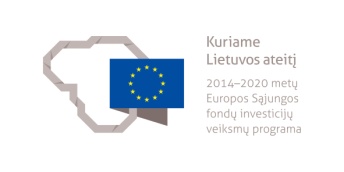 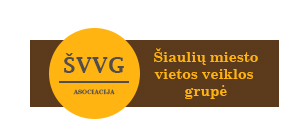 ŠIAULIŲ MIESTO VIETOS VEIKLOS GRUPĖS KVIETIMAS ATRANKAI NR. 2TEIKTI BENDRUOMENIŲ VIETOS PLĖTROS PROJEKTINIUS PASIŪLYMUS2017 m. balandžio 24 d. 14.30–16.30 val. vyks mokymai vietos plėtros projektinių pasiūlymų rengėjams. Mokymų vieta: Vilniaus g. 88, Šiauliai (ŠU centriniai rūmai), konferencijų salė (I a.).Smulkesnė informacija ir registracija į mokymus: el. paštu: vvgsiauliai@gmail.com, tel. +370 606 044 62.ASOCIACIJA ŠIAULIŲ MIESTO VIETOS VEIKLOS GRUPĖBuveinė: Vilniaus g. 88, LT-76285 Šiauliai. Tel. +370 41 523224 mob.tel. +370 606 04462; El. paštas: vvgsiauliai@gmail.com, www.siauliaivvg.lt1.Vietos plėtros strategijos pavadinimasŠiaulių miesto vietos plėtros strategija2.Vietos plėtros strategijos teritorijaŠiaulių miestas3.Vietos plėtros strategijos tikslasMažinti Šiaulių miesto gyventojų socialinę atskirtį pasitelkiant savanorišką veiklą.4.Vietos plėtros strategijos uždavinys, veiksmas (-ai)Uždavinys: didinti socialinę atskirtį patiriančių pensinio amžiaus asmenų socialinį aktyvumą.Veiksmas: Sociokultūrinių, transporto ir kitų paslaugų teikimas ir veiklų, skatinančių pagalbą sau per pagalbą kitam, vykdymas, siekiant integruoti socialinę atskirtį patiriančius darbingus pensinio amžiaus asmenis.5.Projektiniams pasiūlymams įgyvendinti numatoma skirti suma. Preliminarus vietos plėtros projektinio pasiūlymo biudžetasBendra suma 70000,00 eurų (septyniasdešimt tūkstančių eurų 00 ct).Didžiausia galima vieno projektinio pasiūlymo suma negali viršyti 35000,00 Eur (trisdešimt penkių tūkstančių eurų 00 ct.).6.Tinkami vietos plėtros projektinių pasiūlymų teikėjaiViešieji ar privatūs juridiniai asmenys, kurių veiklos vykdymo vieta yra Šiaulių miesto vietos plėtros strategijos įgyvendinimo teritorijoje.Savivaldybė, kurios teritorijoje įgyvendinama Šiaulių miesto vietos plėtros strategija, administracija.Žr. Bendruomenės inicijuotų vietos plėtros projektinių pasiūlymų vertinimo ir atrankos aprašo II skyrius http://www.siauliaivvg.lt/strategija/informacija-pareiskejams/kvietimai/7.Vietos plėtros projektinių pasiūlymų pateikimo būdas ir tvarkaProjektinis pasiūlymas pristatomas į Šiaulių miesto vietos veiklos grupės buveinę, adresu Vilniaus g. 88, 7 kab. Šiauliai.Žr. Bendruomenės inicijuotų vietos plėtros projektinių pasiūlymų vertinimo ir atrankos aprašo 44 punktas http://www.siauliaivvg.lt/strategija/informacija-pareiskejams/kvietimai/8.Vietos plėtros projektinių pasiūlymų rinkimo laikotarpisProjektiniai pasiūlymai teikiami ne vėliau kaip iki 2017 m. gegužės 22 d. 15.00 val.9.Vietos plėtros projektinių pasiūlymų atrankos kriterijai ir vertinimo balaiProjektiniai pasiūlymai vertinami pagal Šiaulių miesto vietos veiklos grupės nustatytus bendruomenių inicijuotos vietos plėtros projektinio pasiūlymo  administracinės atitikties, naudos ir kokybės vertinimo kriterijus.Žr. Bendruomenės inicijuotų vietos plėtros projektinių pasiūlymų vertinimo ir atrankos aprašo 3 priedas http://www.siauliaivvg.lt/strategija/informacija-pareiskejams/kvietimai/10.Informacija apie reikalavimus projektiniams pasiūlymams.Reikalavimai pateikti Šiaulių miesto vietos plėtros strategijos tikslo „Mažinti Šiaulių miesto gyventojų socialinę atskirtį skatinant savanorišką veiklą“ uždavinio „Didinti socialinę atskirtį patiriančių pensinio amžiaus asmenų socialinį aktyvumą“ įgyvendinimui bendruomenės inicijuotų vietos plėtros projektinių pasiūlymų vertinimo ir atrankos apraše.